Осевой крышный вентилятор DZD 30/4 A-ExКомплект поставки: 1 штукАссортимент: C
Номер артикула: 0087.0766Изготовитель: MAICO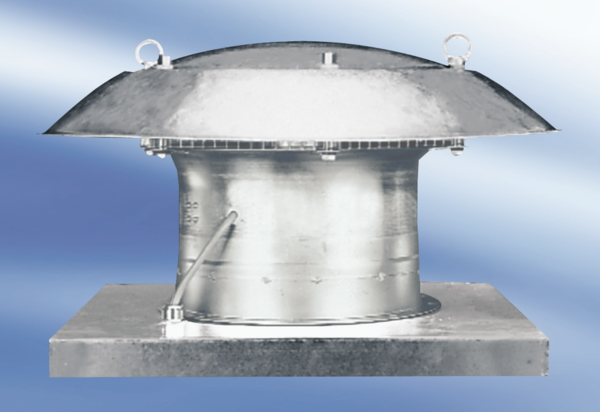 